             		บันทึกข้อความ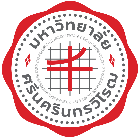 ส่วนงาน   ชื่อหน่วยงาน....................คณะวิทยาศาสตร์ โทร. 18425เรื่อง 	ขออนุมัติเงินค่าจัดเลี้ยงรับรองประชุมเรียน	คณบดีคณะวิทยาศาสตร์		ด้วย....................(ชื่อหน่วยงาน)............................จะมีการประชุม...............................................ในวันที่...........เดือน..............พ.ศ. .................. เวลา..............น. ณ ห้องประชุม.............................คณะวิทยาศาสตร์ จำนวน..................คน นั้น ในการนี้จึงขออนุมัติเงินค่าจัดเลี้ยงรับรองประชุม รายละเอียดดังนี้	จึงเรียนมาเพื่อโปรดพิจารณาอนุมัติเงินจากงบประมาณรายจ่ายจากเงินรายได้ของคณะวิทยาศาสตร์ ประจำปีงบประมาณ พ.ศ. 2565 แผนงาน.....................................ผลผลิต..........................................งบดำเนินงาน (ค่าตอบแทน ใช้สอย และวัสดุ)	 (..........................................................)	ผู้ขออนุมัติ	(.........................................................)	หัวหน้าหน่วยงาน.........................................................             		บันทึกข้อความ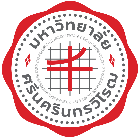 ส่วนงาน   ชื่อหน่วยงาน....................คณะวิทยาศาสตร์ โทร. 18425เรื่อง 	ขออนุมัติเบิกเงินค่าจัดเลี้ยงรับรองประชุมเรียน	คณบดีคณะวิทยาศาสตร์		ตามที่....................(ชื่อหน่วยงาน)....................ได้รับอนุมัติให้จัดเลี้ยงประชุม.................................ในวันที่...........เดือน..............พ.ศ. .................. เวลา..............น. ณ ห้องประชุม.............................คณะวิทยาศาสตร์ จำนวน..................คน นั้น ในการนี้จึงขออนุมัติเบิกเงินค่าจัดเลี้ยงรับรองประชุม รายละเอียดดังนี้	จึงเรียนมาเพื่อโปรดพิจารณาอนุมัติเบิกเงินจากงบประมาณรายจ่ายจากเงินรายได้ของคณะวิทยาศาสตร์ ประจำปีงบประมาณ พ.ศ. 2565 แผนงาน.....................................ผลผลิต..........................................งบดำเนินงาน (ค่าตอบแทน ใช้สอย และวัสดุ)	 (..........................................................)	ผู้ขออนุมัติ	(.........................................................)	หัวหน้าหน่วยงาน............................................................             		บันทึกข้อความส่วนงาน   ชื่อหน่วยงาน....................คณะวิทยาศาสตร์ โทร. 18425เรื่อง 	ขอเชิญประชุม............................................................. ครั้งที่ ......../25XXเรียน	(ชื่อ-สกุล) คณะกรรมการ......./ผู้เข้าร่วมประชุมด้วย ประธานคณะกรรมการ..........................................ได้กำหนดให้มีการประชุมคณะกรรมการ....................................... ครั้งที่ ....../25XX ในวันที่..........เดือน................พ.ศ............เวลา.............. ณ……………………….. 		จึงเรียนมาเพื่อโปรดทราบ และขอเชิญท่านเข้าร่วมประชุมตามกำหนดการดังกล่าว	(................................................................)	หัวหน้าหน่วยงาน............................................................แบบตอบรับการเข้าร่วมประชุมชื่อการประชุม........................................................................................... ครั้งที่ ......../25XXวันที่......................................................ณ..................................................................................ชื่อ-นามสกุล ผู้เข้าประชุม............................................................................................	ลงชื่อ.........................................................................	(......................................................)รายชื่อผู้เข้าร่วมประชุมชื่อการประชุม........................................................................................... ครั้งที่ ......../25XXวันที่......................................................ณ....................................................................................จำนวน.................คน	ลงชื่อ.........................................................................	(......................................................)	หัวหน้าหน่วยงาน.........................................................ใบลงชื่อเข้าร่วมประชุมชื่อการประชุม........................................................................................... ครั้งที่ ......../25XXวันที่......................................................ณ...................................................................................เริ่มประชุมเวลา......................................น.เลิกประชุมเวลา......................................น.ลงชื่อ........................................................ผู้จดรายงานการประชุม      (.......................................................)ที่  อว 8712.เลขของหน่วยงาน/วันที่           ตุลาคม  25XX  ลำดับรายการจำนวนเงิน (บาท)1ค่าอาหารว่างและเครื่องดื่ม (........คน x …………บาท x .........มื้อ)0.002ค่าอาหารกลางวัน (........คน x …………บาท x .........มื้อ)0.00รวม(........จำนวนเงินตัวอักษร.....)0.00ที่  อว 8712.เลขของหน่วยงาน/วันที่           ตุลาคม  25XX  ลำดับรายการจำนวนเงิน (บาท)1ค่าอาหารว่างและเครื่องดื่ม (........คน x …………บาท x .........มื้อ)0.002ค่าอาหารกลางวัน (........คน x …………บาท x .........มื้อ)0.00รวม(........จำนวนเงินตัวอักษร.....)0.00ที่  อว 8712.เลขของหน่วยงาน/วันที่           ตุลาคม  25XX  เข้าร่วมประชุมส่งผู้แทนเข้าร่วมประชุม ระบุ ...........................(ชื่อ-นามสกุล)................................ไม่เข้าร่วมประชุมลำดับชื่อ-นามสกุลตำแหน่งลำดับชื่อ-นามสกุลตำแหน่งลงชื่อ